11 классПусть . Решите уравнение .Решение.Заметим, что . Тогда . Отсюда получим .Плоская выпуклая фигура ограничена отрезками AB и AC и дугой BC некоторой окружности. Постройте какую-нибудь прямую, которая делит пополам:а) периметр этой фигуры; б) ее площадь.Решение.а) Достаточно провести прямую через середину дуги и середину ломаной BAC.б) Пусть A - вершина угла, B и C - концы дуги, D - ее середина. Сегменты, опирающиеся на хорды BD и DC, равны. Поэтому достаточно провести через точку D прямую, которая делит пополам площадь четырехугольника ABDC. 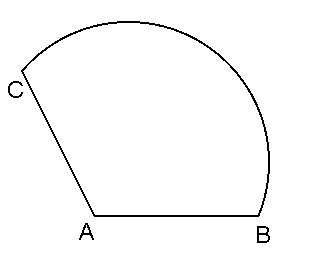 Проведем через середину диагонали BC прямую l, параллельную AD. Пусть, для определенности, l пересекает отрезок AB (случай пересечения l с отрезком AC рассматривается аналогично). Пусть E - точка пересечения l и AB; прямая DE - искомая. Это видно из рассмотрения площадей треугольников ADC, ADE и ADB (с общим основанием AD).На острове 100 рыцарей и 100 лжецов. У каждого из них есть хотя бы один друг. Однажды ровно 100 человек сказали: "Все мои друзья – рыцари", и ровно 100 человек сказали: "Все мои друзья – лжецы". Каково наименьшее возможное количество пар друзей, один из которых рыцарь, а другой лжец?РешениеРассмотрим какого-нибудь жителя А острова, утверждающего: "Все мои друзья – лжецы". Если А – рыцарь, то его друг – лжец. Если А – лжец, то его друг – рыцарь. В любом случае А входит в пару друзей "разного" сорта. Так как такое высказывание сделали 100 человек, то количество таких пар не может быть меньше, чем  100 : 2 = 50.Пример: пусть 50 рыцарей дружат между собой, 50 лжецов дружат между собой, и есть 50 пар друзей вида "рыцарь – лжец", причём других друзей у жителей из этих пар нет. Тогда каждый из первых двух групп вправе сказать: "Все мои друзья – рыцари", а каждый из третьей группы: "Все мои друзья – лжецы".В жюри из трех человек два члена независимо друг от друга принимают правильное решение с вероятностью , а третий для вынесения решения бросает монету (окончательное решение выносится большинством голосов). Жюри из одного человека выносит справедливое решение с вероятностью . Какое из этих жюри выносит справедливое решение с большей вероятностью?Решение.Два серьезных члена жюри будут голосовать за справедливое решение с вероятностью , при этом результат голосования третьего члена жюри не существенен. Если же эти судьи расходятся во мнениях, вероятность чего равна,то для нахождения вероятности правильного решения это число надо умножить на 1/2. Таким образом, полная вероятность вынесения справедливого решения жюри из трех человек равна,что совпадает с соответствующей вероятностью для жюри из одного человека.Ответ: оба типа жюри имеют одинаковую вероятность вынести правильное решение.Определите знак числа .Решение.Рассмотрим функцию  . Поскольку , и слева от точки   ,  а справа —  ,  то    имеет наименьшее значение в точке . Таким образом , то естьили .Отсюда получаем, что, , .Ответ: .